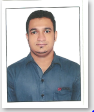 OMER	E-mail: omer.344358@2freemail.com C/o-Mobile: +971-505891826Diera, Dubai.cAREER OBJECTIVELooking for an opportunity in an esteemed organization which has excellent result and which will deliver extensive service to its employees and customers.COre ExpertiseHave 3 years of experience in the field of customer care executive. Have Bachelor of commerce pursuing.Specialization in e-commerce.Proficient in all kind of services.Ability to build and lead teams and resolve issues of teamwork.Skilled at performing quality work within assigned modules and time frame.Efficient at identifying the organizational needs and customer expectations.Good listening skills that help in understanding different perspective situations.Flexible and versatile to adopt new things in short time.Good & Fast learner.Can work under pressure and meet timely deadlines. Process strong analytical and problem solving skills with an ability to make thought out decisions.Have Good communication skills in English, Urdu & Hindi.WORK EXPEERIENCE 1. Worked in MYP Electronics  as a sales and customer care executive for 3 YearsJOB RESPONSIBILITIES  Perform general office duties to support Sales & Marketing (e.g., filing, sending emails, typing, faxing, copying)
• presenting the product or service favorably and in a structured professional way face-to-face; 
• Greet customers ; 
• Prepare sales-related documents throughout the sales process (e.g., proposals, contracts, or banquet event orders); 
• listening to customer requirements and presenting appropriately to make a sale; 
• maintaining and developing relationships with existing customers in person; 
• cold calling to arrange meetings with potential customers to prospect for corporate business; 
• responding to incoming email and phone enquiries; 
• acting as a contact between a company and its existing and potential markets; 
• negotiating the terms of an agreement and closing sales; 
• gathering market and customer information Serves as a basic point of contact for sales and customers with complaints, queries, request, feedbacks etc 
• Prepares daily reports on the daily activities of sales and Customer Care team 
• Ensures that all the request, queries and complaint of customer are responded in a timely and professional manner 
• Develops as well as maintains the relationship with external parties • Responsible for proper scrutiny and recording of the complaints received from customers 
• Conducts research and complies answers for informational request from external customers .job profile BUSINESS DEVELOPMENT• Drive early stages of the sales cycle and ensure well qualified first meeting presentation, and opportuntments with potential clients • Meet or exceed monthly quarterly targets for online demonstration pipeline and revenue generation• Pro actively identifying and finding new business lead for given terriyory.• Finding &creating new opportunities on regular basis from the set of lead assigned • close interaction with the pre sales and post sales team to identify and follow up on new opportunities• Handling inbound call for quires. • Taking orders,clearing their doubts about various products.• Promoting up-selling various products.• Handled responsibilities of taking supervisor calls in helping and closing a call.• Ensure strong process adherence across the entire team.additional information.Areas of Interest: 
• To exceed the expectations of the organization and achieve customer satisfaction 
• To contribute my sales and customer service skills in solving complex customer problemsACADEMIC QUALIFICATIONBCOM	: 2014-16 (E-COMMERCE)  OSMANIAUniversity (TELEGANA)TECHNICAL SKILLSOperating Systems 		: MS-Dos, Windows3.1/95/98/XP/Professional/Windows7Applications 	                       : MS-Word, MS-Excel, MS-PowerPoint Basic Hardware,                                                                                                               	                      Networking knowledge and internet skills.personal detailsDate of Birth			: 28/01/1992Languages known		: English, Urdu and HindiMarital status			: Un-MarriedReligion			: Islam (Muslim)Nationality             		: IndianVisa Status                                : Residence visaPlace of issue	       	            : Hyderabad